21.04.2020 г. Тема. Карбоновые кислоты и их производные.Сложные эфиры.Сложные эфиры — это вещества, которые образуются в результате взаимодействия органических или кислородсодержащих неорганических кислот со спиртами (реакции этерификации).Общая формула сложных эфиров одноатомных спиртов и одноосновных карбоновых кислот:R-COO-R, где R и R1 углеводородные радикалы, исключение – эфиры муравьиной кислотыH–COO–R1.Сложные эфиры – жидкости, обладающие приятными фруктовыми запахами. В воде они растворяются очень мало, но хорошо растворимы в спиртах. Сложные эфиры очень распространены в природеОни даже могут находиться в коре некоторых деревьев.Эфиры высших одноосновных кислот и высших одноатомных спиртов – основа природных восков. Воски не растворяются в воде. Их можно формовать в нагретом состоянии. Примерами животных восков могут служить пчелиный воск, а также ворвань (спермацет), содержащийся в черепной коробке кашалота (кашалотовый воск). Пчелиный воск содержит сложный эфир пальмитиновой кислоты и мирицилового спирта (мирицилпальмитат): CH3(CH2)14–CO–O–(CH2)29CH3.Как могут быть получены сложные эфиры?Cложные эфиры могут быть получены при взаимодействии карбоновых кислот со спиртами (реакция этерификации). Катализаторами являются минеральные кислоты.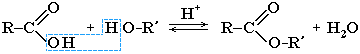 Обратный процесс – расщепление сложного эфира при действии воды с образованием карбоновой кислоты и спирта – называют гидролизом сложного эфира.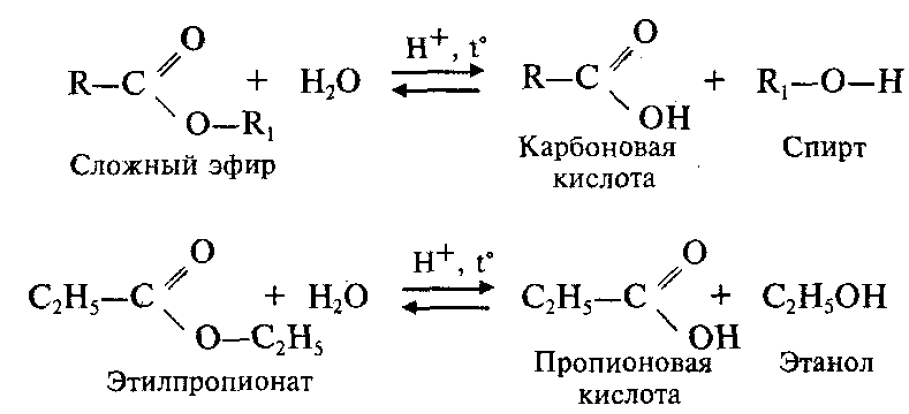 Гидролиз в присутствии щелочи протекает необратимо (т.к. образующийся отрицательно заряженный карбоксилат - анион RCOO– не вступает в реакцию с нуклеофильным реагентом – спиртом).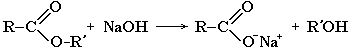 Эта реакция называется омылением сложного эфира.Изомерия и номенклатура сложных эфировПрименение сложных эфиров очень разнообразно.Их применяют в промышленности в качестве растворителей и промежуточных продуктов при синтезе различных органических соединений. Сложные эфиры с приятным запахом используют в парфюмерии и пищевой промышленности. Сложные эфиры часто служат исходными веществами в производстве многих фармацевтических препаратов.Ответить вопросы: Какова структурная формула бутилового эфира уксусной кислоты:                                                                          а) СН3 – СОО – С4Н9,   б) С3Н7 – СОО – СН3,   в) С4Н9 – СОО – С2Н5,        г) СН3 – СОО – СН3Какова структурная формула пропилового эфира уксусной кислоты:                                                                    а) СН3 – СОО – С4Н9,   б) С3Н7 – СОО – СН3,   в) СН3 – СОО – С3Н7,     г) СН3 – СОО – СН3Сложный эфир можно получить при взаимодействии:                                                                                            а) двух молекул этанола,                            б) карбоната натрия с уксусной кислотой,                                             в) пропионовой кислоты с калием,            г) этанола с уксусной кислотой.Этилацетат можно получить при взаимодействии:                                                                                                     а) метанола с муравьиной кислотой,                 б) этанола с муравьиной кислотой,                                                   в) метанола с уксусной кислотой,                      г) этанола с уксусной кислотой.Какова структурная формула бутилового эфира уксусной кислоты:                                                                          а) СН3 – СОО – С4Н9,   б) С3Н7 – СОО – СН3,   в) С4Н9 – СОО – С2Н5,        г) СН3 – СОО – СН3Какова структурная формула пропилового эфира уксусной кислоты:                                                                    а) СН3 – СОО – С4Н9,   б) С3Н7 – СОО – СН3,   в) СН3 – СОО – С3Н7,     г) СН3 – СОО – СН3Сложный эфир можно получить при взаимодействии:                                                                                            а) двух молекул этанола,                            б) карбоната натрия с уксусной кислотой,                                             в) пропионовой кислоты с калием,            г) этанола с уксусной кислотой.Этилацетат можно получить при взаимодействии:                                                                                                     а) метанола с муравьиной кислотой,                 б) этанола с муравьиной кислотой,                                                   в) метанола с уксусной кислотой,                      г) этанола с уксусной кислотой.Изучить материал, «Карбоновые кислоты и их производные.Сложные эфиры». Законспектировать  в тетрадь и ответить на вопросы. Фото своей тетради отправить мне по: WhatsApp, Электронная почта Zinka_nada@mail.ru, Viber,VK.  Назвать «Карбоновые кислоты фамилия», и отправить до 22.04.2020.Структурная изомерияСтруктурная изомерияМежклассовая изомерияЦепиПоложения группыМежклассовая изомерияCH3 – COO – CH2 – CH2 – CH3ПропилацетатПропилэтаноатПропиловыйт эфир уксусной кислотыCH3 – COO – CH – (CH3)2ИзопропилацетатИзопропилэтаноатИзопропиловый эфир уксусной кислотыC2H5 – COO – C2H5ЭтилпропионатЭтилпропаноатЭтиловый эфир пропионовой кислотыCH3 – CH2 – CH2 – COO – CH3МетилбутиратМетилбутаноатМетиловый эфир масляной кислотыCH3 – CH2 – CH2 – CH2 – COOHн-Пентановая кислота и ее изомеры(Сложные эфиры изомерны карбоновым кислотам)